Cincinnati VA Pharmacy Residency Program Directors, Leadership, and PreceptorsResidency Program DirectorsTina M. Hamilton, PharmD, BCPS 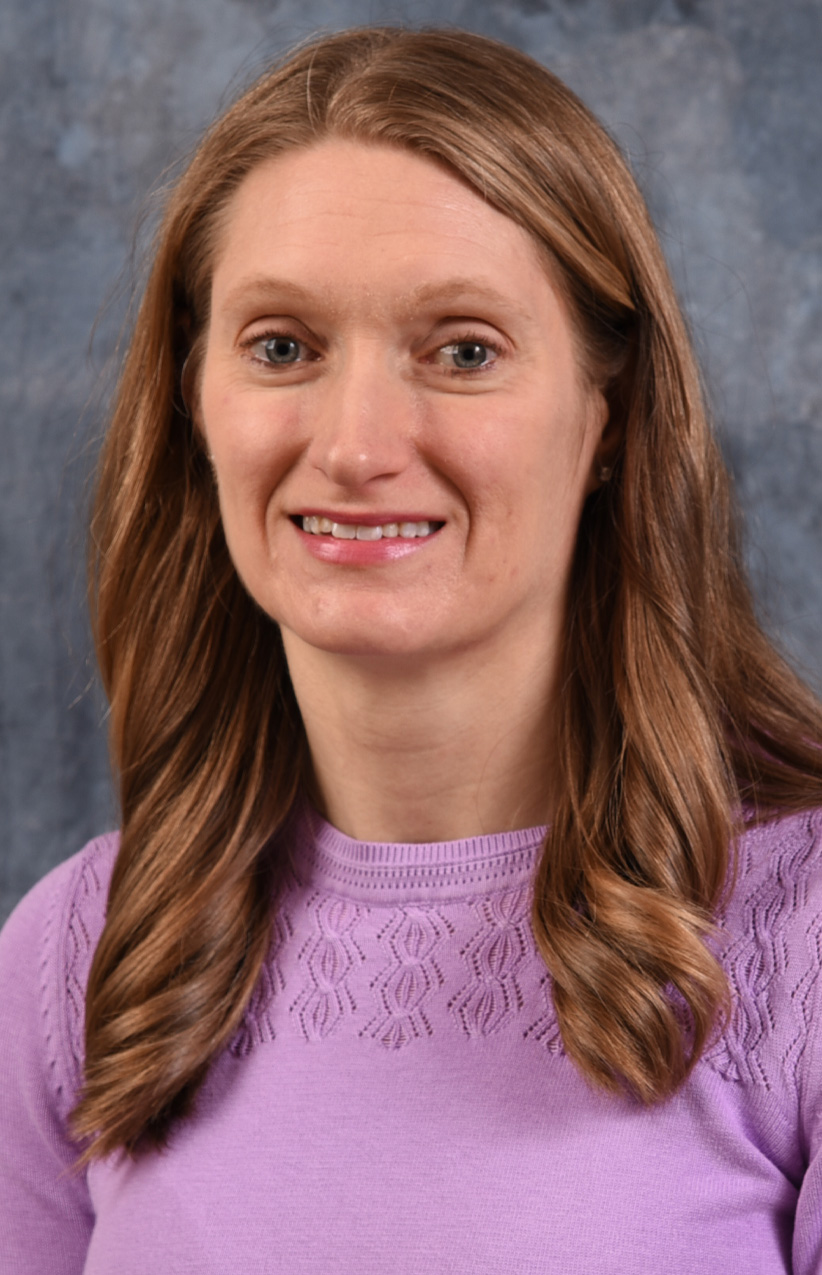 PGY1 Residency Program Director/Primary Care Clinical Pharmacy SpecialistDr. Hamilton graduated with her PharmD in 2007 from the James L. Winkle University of Cincinnati College of Pharmacy.  She then went on to complete a PGY1 residency program at Providence Health and Services in Portland, Oregon.  Upon completion of her PGY1 she accepted an ambulatory care clinical pharmacy specialist (CPS) position at the Cincinnati VAMC, where she worked as CPS in primary care, home based primary care, and women’s health until accepting the RPD position in 2018.   Her passions include clinical pharmacy services, mentoring, and process improvement.  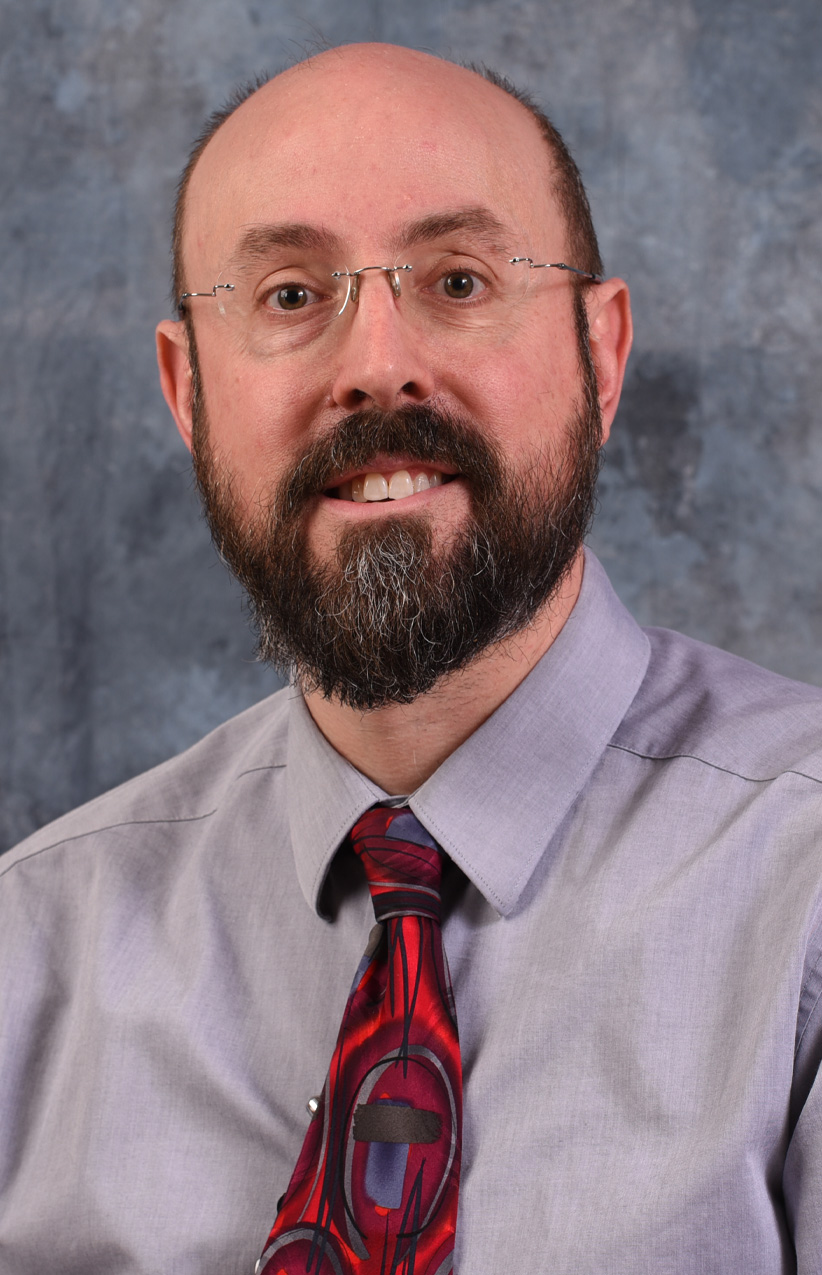 Matthew Brown, PharmD, BCPP, TTCPsychiatric PGY2 Residency Program Director/Mental Health Clinical Pharmacy SpecialistDr. Brown graduated from the University of Cincinnati College of Pharmacy in 2008. Following completion of a PGY1 pharmacy residency at the VA Medical Center in Chillicothe, OH he began a career as a clinical pharmacy specialist (CPS) in mental health at the Cincinnati VA. He became the PGY2 psychiatric pharmacy residency program director in 2014. His current practice site area covers outpatient substance use disorders clinic including treatment of opioid use disorders, alcohol use disorder, stimulant use disorder and tobacco use disorder.Areas of Interest: Geriatric psychiatry, ADHD, medication adherence, motivational interviewing, bipolar disorder, tobacco use disorder and other substance use disorders.  Pharmacy LeadershipKristen Schmitt: Chief, Pharmacy Service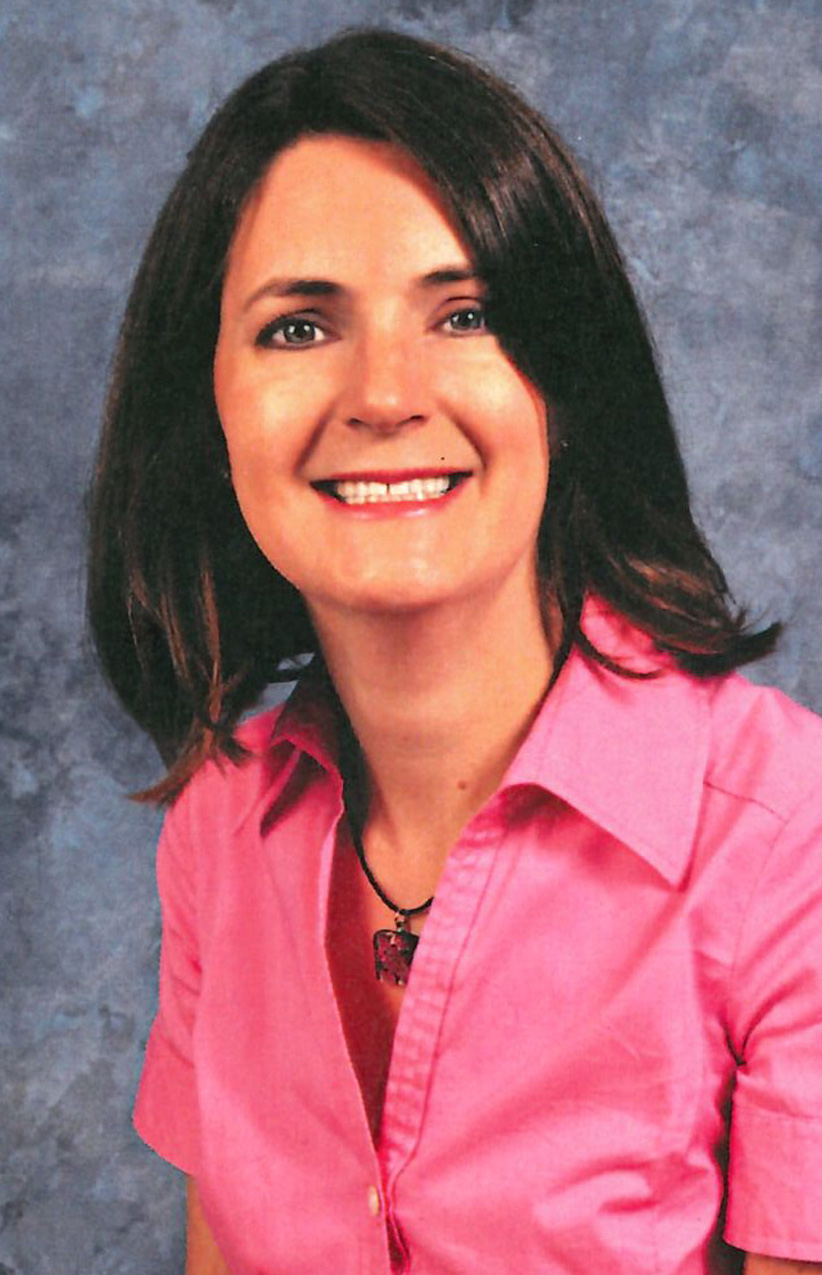 Assistant Adjunct Professor Pharmacy Practice,James L Winkle College of Pharmacy, University of CincinnatiEducation: Pharm. D., Samford UniversityResidency Information:  Pharmacy Practice, Cincinnati VAMC  Board Certifications: BCPSAreas of Interest: Administration, , formulary management, quality improvement, academic detailing, resident and student educationRebecca Brothers: Associate Chief, Clinical ServicesAssistant Adjunct Professor Pharmacy Practice,James L Winkle College of Pharmacy, University of CincinnatiEducation: Pharm. BS. and Pharm. D., University of CincinnatiResidency Information: Primary Care Residency at William S. Middleton Memorial Veterans Hospital, Madison, WIBoard Certifications:   BCPSAreas of Interest: Administration, Formulary management/ Pharmacy benefits management, Cardiology, Anticoagulation,Patient education; Teaching and mentoring of pharmacy residents Judy M. Harrer: Associate Chief, Inpatient Pharmacy Services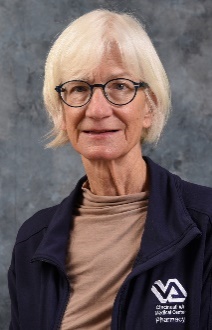 Assistant Adjunct Professor Pharmacy Practice,James L Winkle College of Pharmacy, University of CincinnatiEducation: BS Pharm, University of Kentucky; MS University of Cincinnati, College of Pharm; Ph.D. University of Cincinnati, College of Medicine; Post-Doctoral Experience: University of Cincinnati College of MedicineBoard Certification: RPhAreas of Interest: Pharmacy management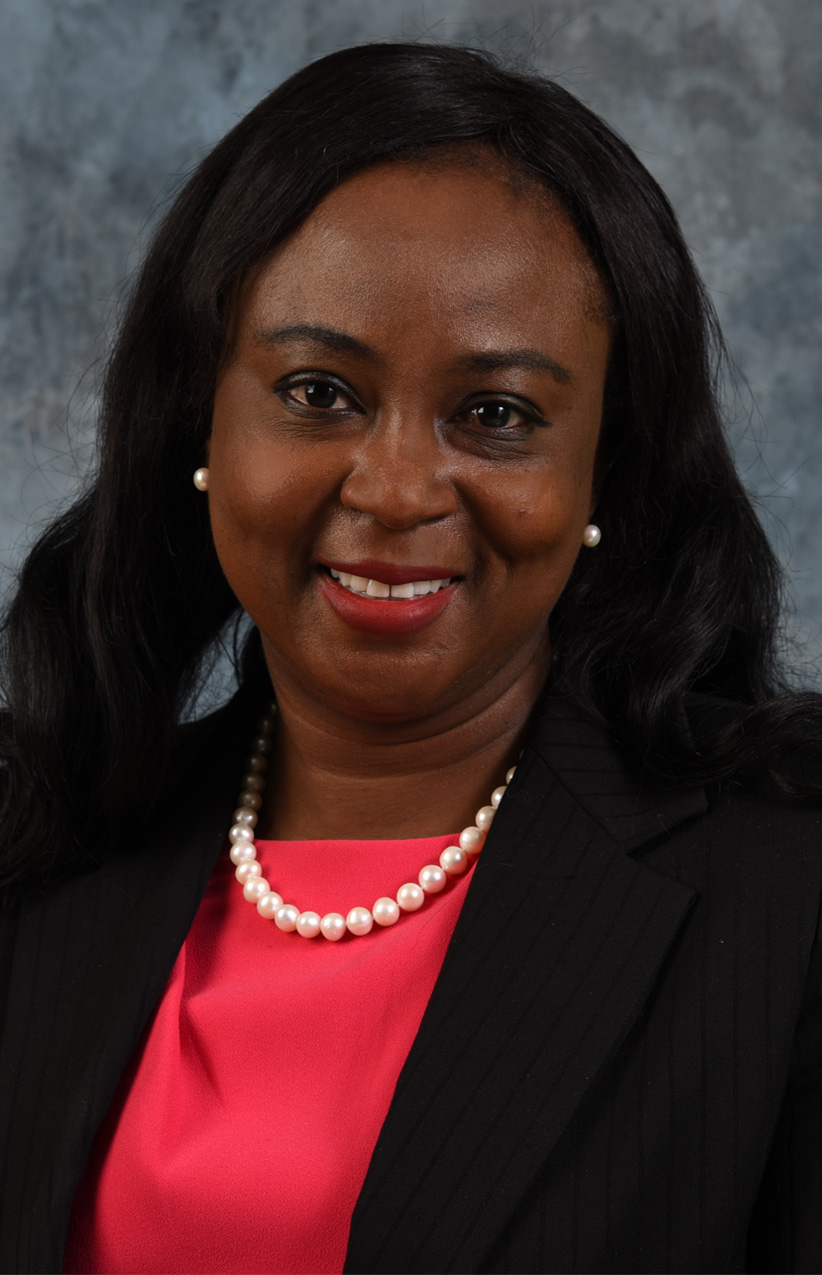 Tolu Onadeko : Associate Chief, Outpatient Pharmacy ServicesAssistant Adjunct Professor Pharmacy Practice,James L Winkle College of Pharmacy, University of Cincinnati Education: BPharm-University of Ibadan, MSc-Pharmaceutics-Duquesne University, Pittsburgh PAPharmD- MCPHS,  MBA-University of Cincinnati, Linder College of Business Board Certification: BCGPAreas of Interest: Anticoagulation, Geriatrics, PharmacogenomicsCasey Guilfoyle: Pharmacy Supervisor, Outpatient Pharmacy Operations 
Assistant Adjunct Professor Pharmacy Practice,
James L Winkle College of Pharmacy, University of Cincinnati
Education: BS Xavier University; Pharm.D. University of Cincinnati
Board Certifications: RPh
Areas of interest: Pharmacy Administration, Staff Development, Teaching and Mentoring of pharmacy students and residents, Quality and Process Improvement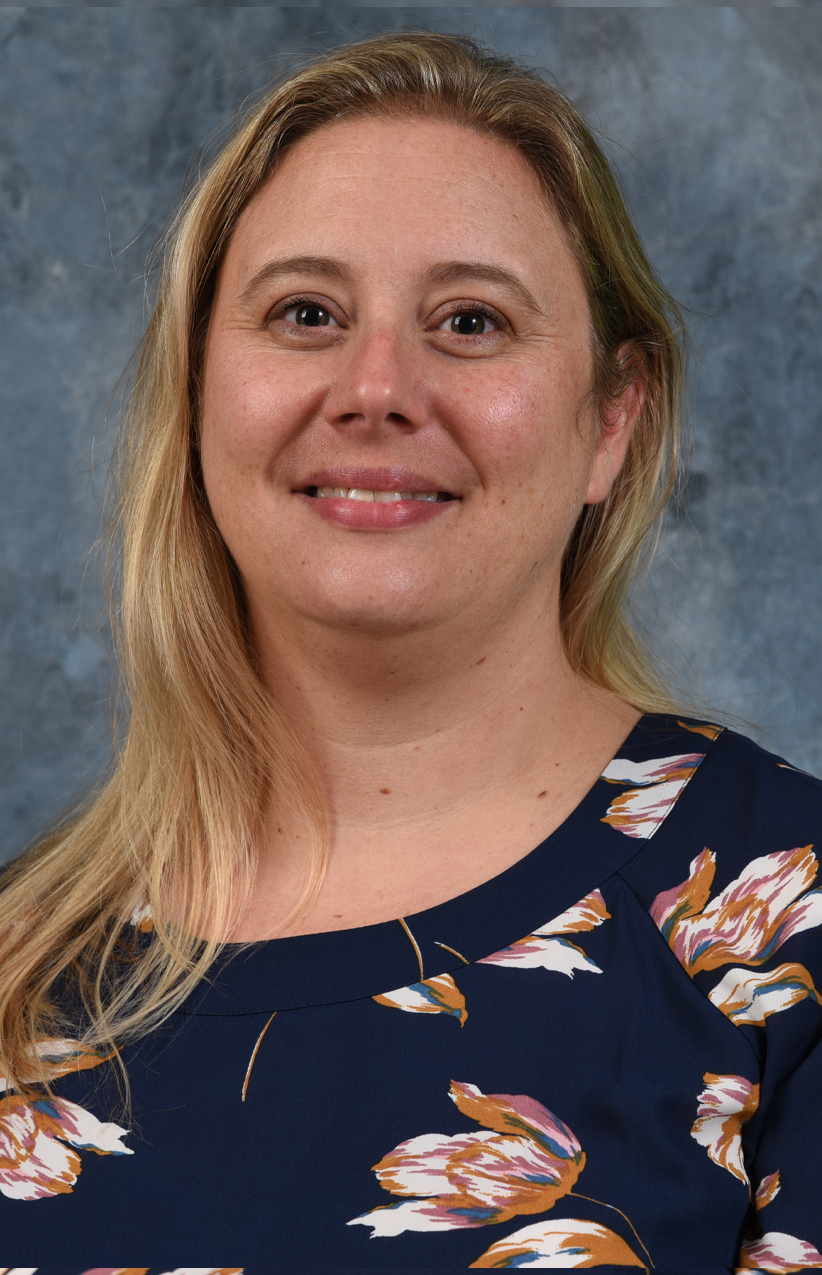 Monica M. Hess: Clinical Pharmacy Specialist, Home Based Primary Care, PACT Pharmacy Manager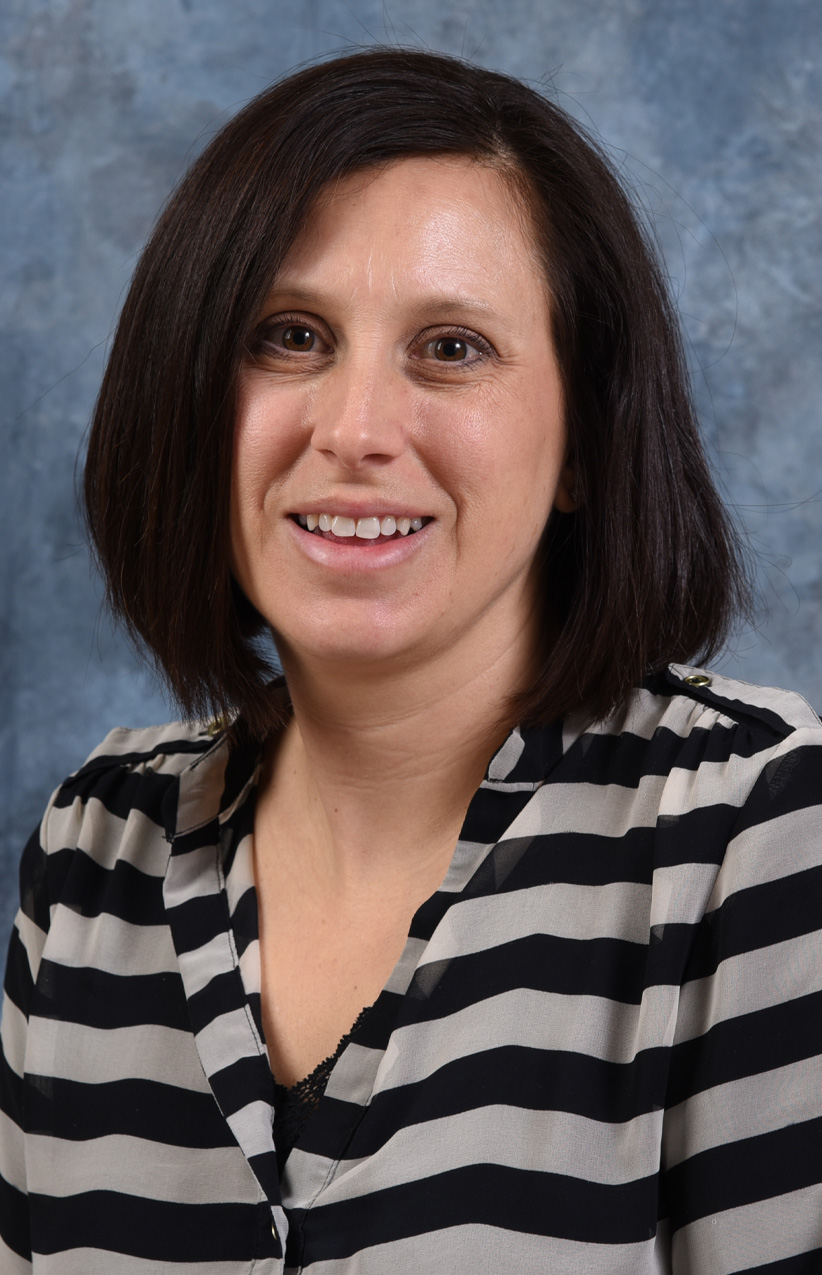 Assistant Adjunct Professor Pharmacy Practice,James L Winkle College of Pharmacy, University of Cincinnati Education: Pharm. D., University of KentuckyResidency Information: Pharmacy Practice, Cincinnati VAMC  Board Certifications:  BCPSAreas of Interest: Primary Care disease state management; Patient and family education, Mentoring students and residentsJacqueline Dages:  Facility PMOP Coordinator (Pain Management, Opioid Safety, and Prescription Drug Monitoring Program)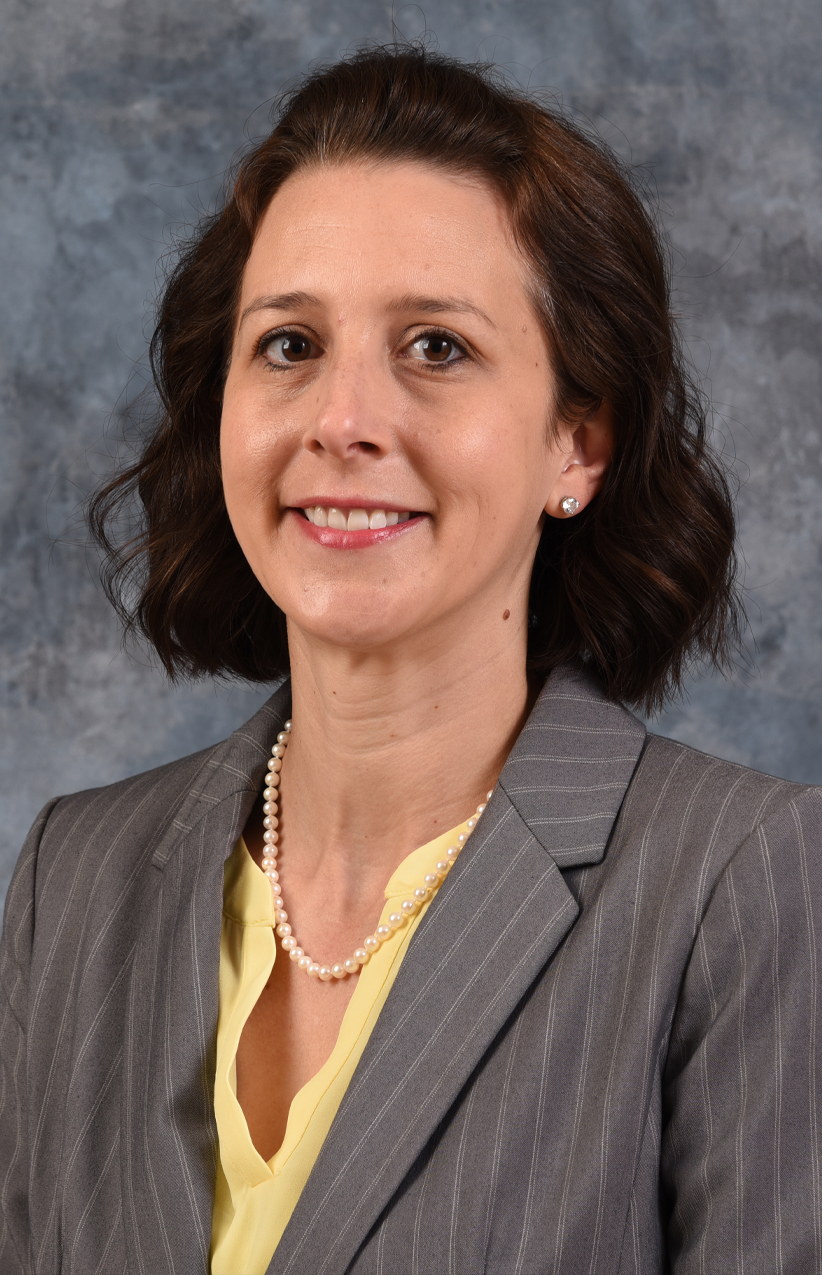 Assistant Adjunct Professor Pharmacy Practice,James L Winkle College of Pharmacy, University of CincinnatiEducation: Pharm. D., University of KentuckyResidency Information: PGY1 Pharmacy Practice, Cincinnati VAMC  Board Certifications: RPhAreas of Interest: Pain management, Primary Care, Administration, Education of patients/family, student and residents, and other healthcare professionalsPharmacy PreceptorsStephanie Bahrey: Clinical Pharmacy Specialist, Primary CareAssistant Adjunct Professor Pharmacy Practice,James L Winkle College of Pharmacy, University of Cincinnati       Education: Pharm. D. from the Ohio Northern UniversityBoard Certifications:  BCACPAreas of Interest: Primary Care, Pharmacogenomics, Pain Toebben Bolte: Clinical Pharmacy Specialist, Primary Care, Pain Management, Cardiology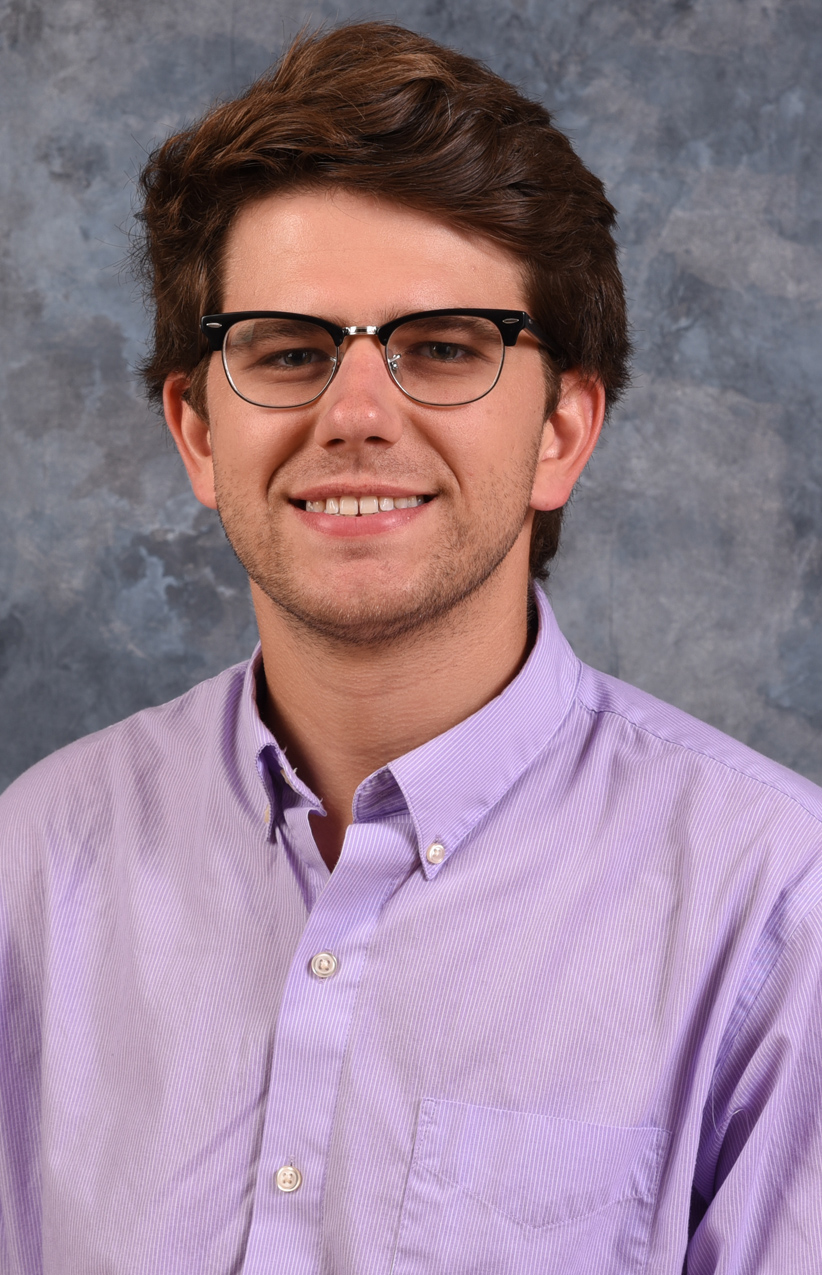 Assistant Adjunct Professor Pharmacy Practice,James L Winkle College of Pharmacy, University of Cincinnati Education: BS in Pharmaceutical Sciences, Pharm. D., University of ToledoResidency Information: PGY-1 Cincinnati VAMC Board Certifications: RPhAreas of Interest: Primary Care, Diabetes, Pain Management, Heart Failure ManagementMacey Booth: Clinical Pharmacy Specialist, Primary Care, Women’s Health, Pain Management 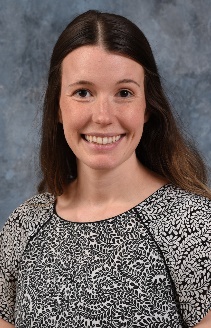 Education: Pharm. D., Purdue University College of Pharmacy Residency: PGY1 Pharmacy Practice – VA Pacific Islands, Honolulu, HI and PGY2 Psychiatry – VA Loma Linda, Loma Linda, CABoard Certifications: BCPSAreas of Interest: Primary Care, Women’s Health, Pain, Mental Health Matthew R. Bradley: Clinical Pharmacy Specialist, Primary Care and Home Based Primary Care 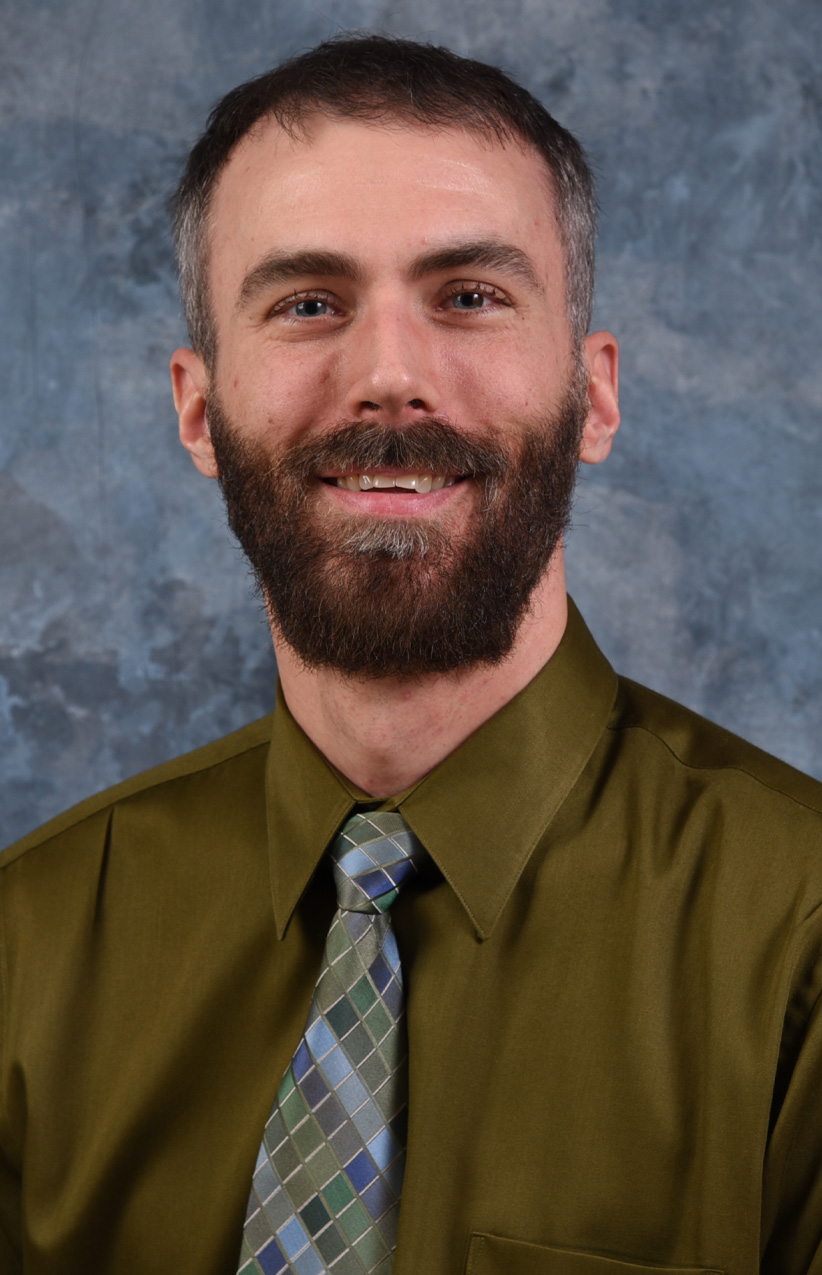 Assistant Adjunct Professor Pharmacy Practice,James L Winkle College of Pharmacy, University of Cincinnati       Education: Pharm.D., Ohio Northern UniversityResidency Information: PGY1, Erie VAMCBoard Certifications: BCPSAreas of Interest: Diabetes, Cardiology, Nephrology, Geriatrics, Quality Improvement, Patient Education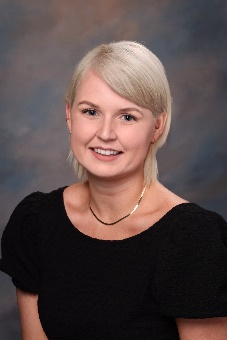 Kacy Chaplin: Clinical Pharmacy Specialist, Mental HealthEducation: Pharm.D., Nova Southeastern UniversityResidency Information: PGY1 Pharmacy Practice & PGY2 Psychiatry, VA Tennessee Valley Healthcare SystemBoard Certifications: RPhAreas of Interest: Acute psychiatry, Severe mental illness, Substance use disorders, Indigent population mental health managementBonnie Clark: Clinical Pharmacy Specialist, Home Based Primary Care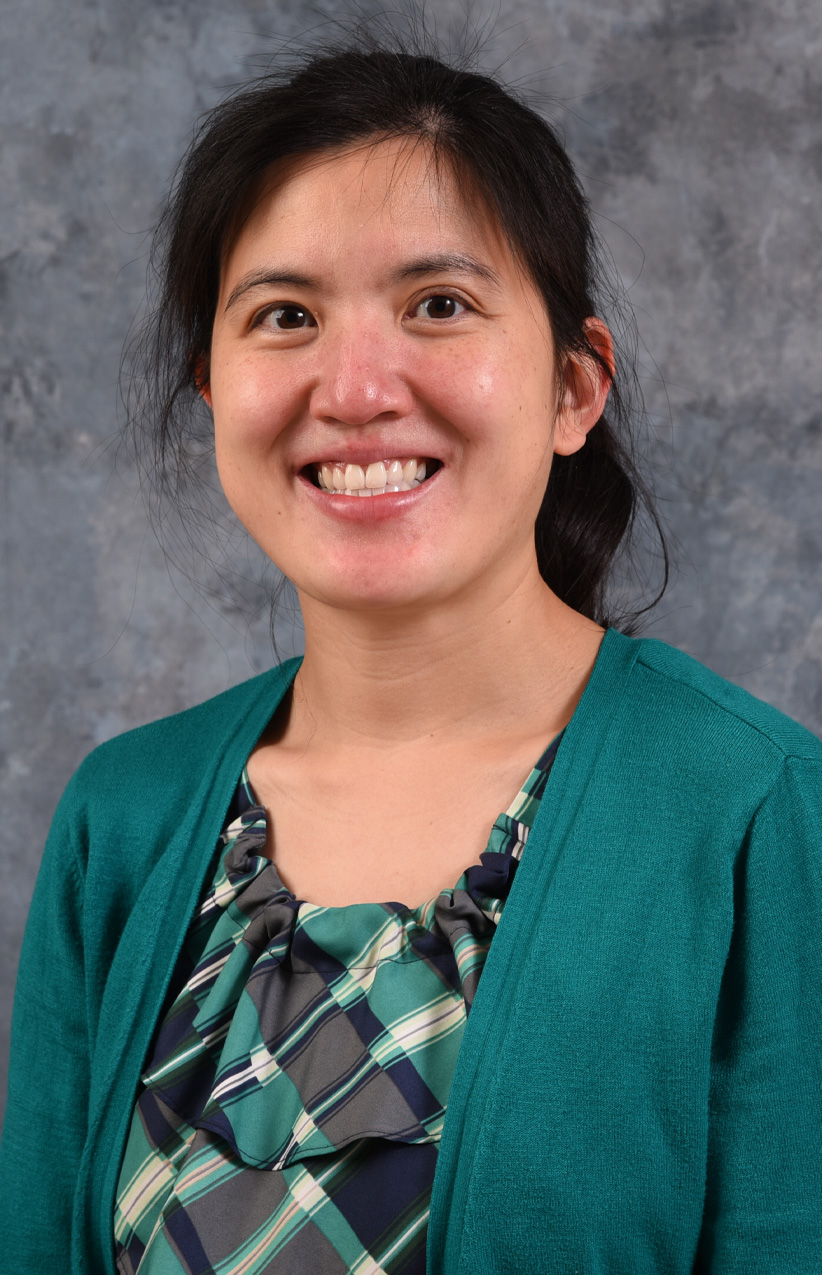 Assistant Adjunct Professor Pharmacy Practice,James L Winkle College of Pharmacy, University of CincinnatiEducation: Pharm.D. from University of CincinnatiResidency Information: PGY1 Pharmacy Practice, Cincinnati VAMC 	  Board Certifications: BCPS
Areas of Interest: Long-term care, Infectious diseases, Primary Care, Precepting, Mentoring and teachingJennifer Curtis: Clinical Pharmacy Specialist, Primary Care, Home Based Primary Care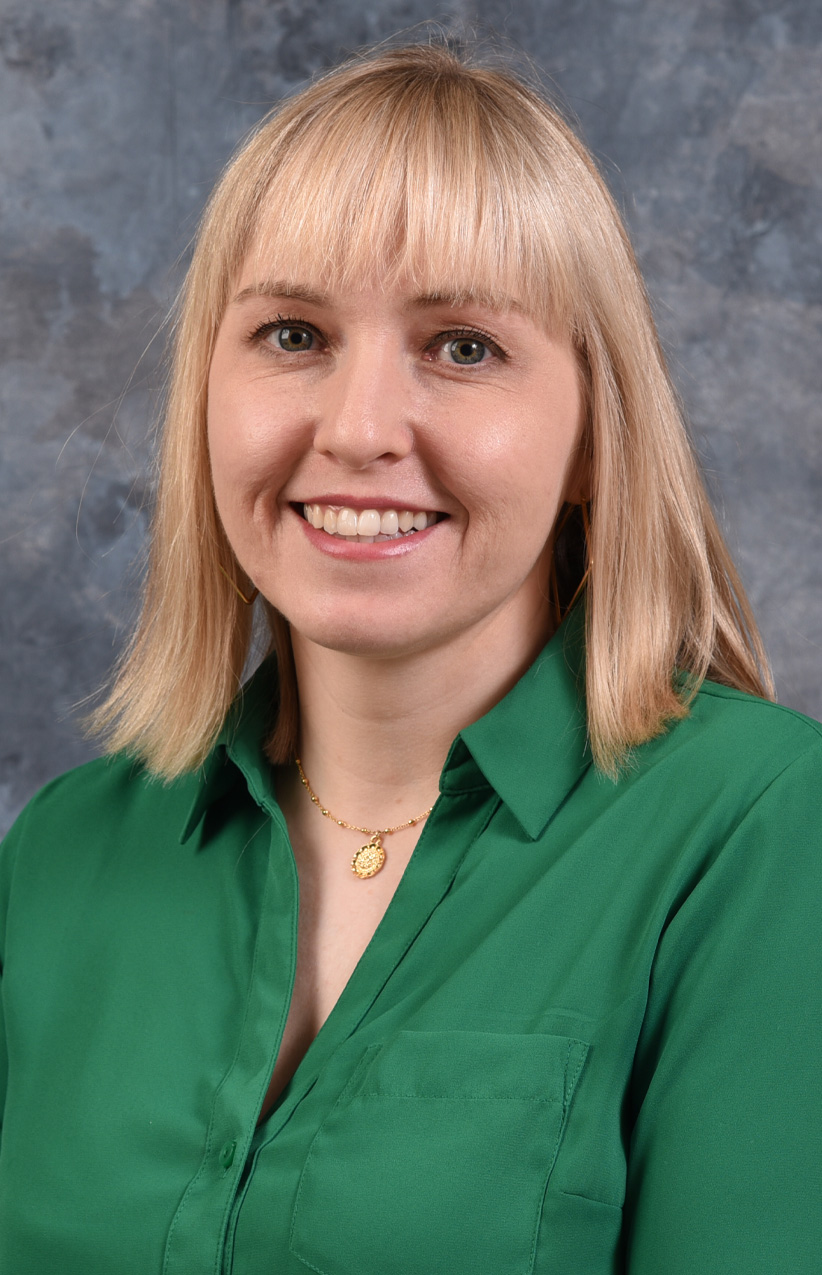 Assistant Adjunct Professor Pharmacy Practice,James L Winkle College of Pharmacy, University of CincinnatiEducation: BAS Morehead State University, Pharm.D., West Virginia University Residency Information: PGY1 Pharmacy Practice, Cincinnati VAMCBoard Certifications: BCACP Areas of interest: Primary Care Susan Drees: Clinical Pharmacy Specialist, Acute Care, Hem/Onc Assistant Adjunct Professor Pharmacy Practice,James L Winkle College of Pharmacy, University of Cincinnati Education: Pharm. D., University of CincinnatiResidency Information: Pharmacy Practice, VAMC Cincinnati, Ohio  Board Certifications: BCPSAreas of Interest: Hematology/Oncology, Acute CareBeth Fischer: Clinical Pharmacy Specialist, Mental HealthAssistant Adjunct Professor Pharmacy Practice,James L Winkle College of Pharmacy, University of Cincinnati Education: Pharm. D., University of CincinnatiResidency Information: PGY1 Pharmacy Practice, VAMC Cincinnati, Ohio  Board Certifications: BCPSAreas of Interest: Posttraumatic Stress Disorder (PTSD), Traumatic Brain Injury (TBI), Substance abuse disordersTamara M. Hammons: Primary Care Clinical Pharmacy Specialist and Academic Detailer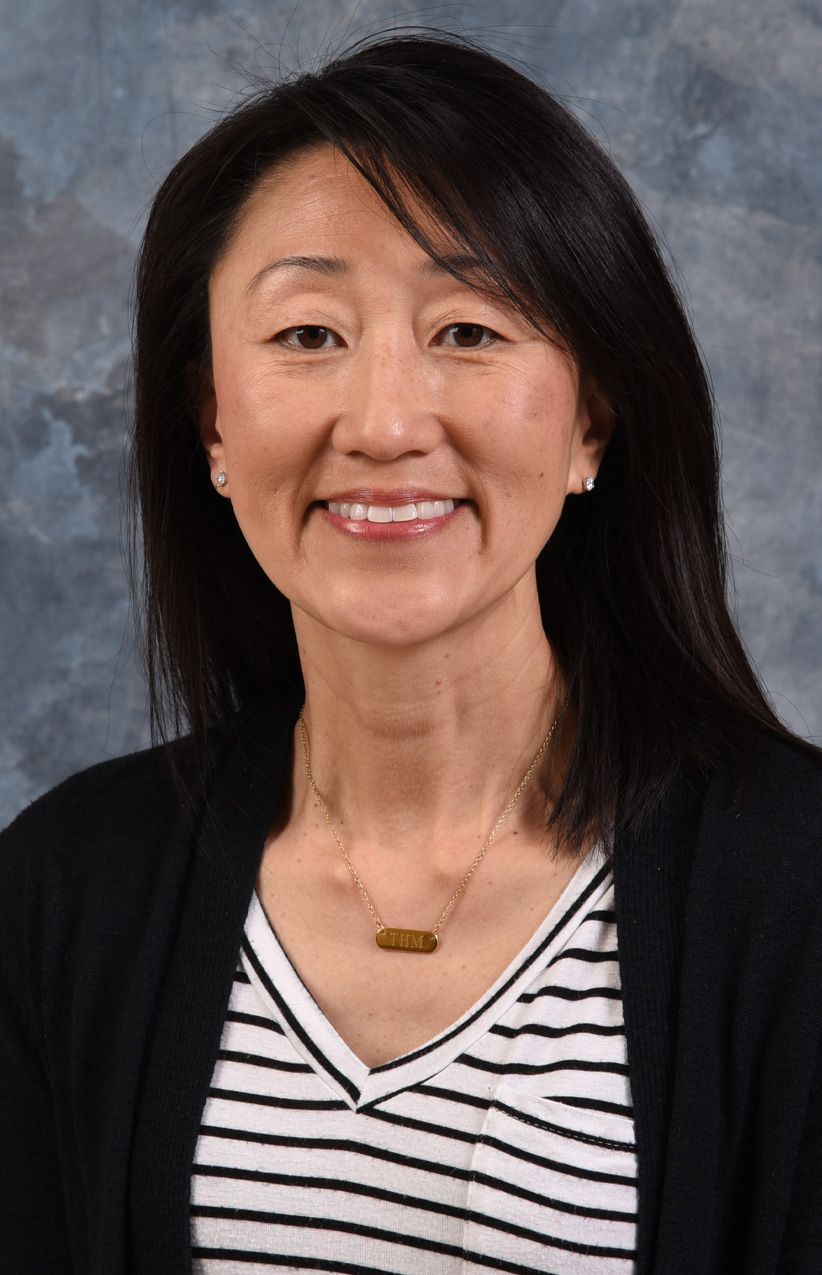 Assistant Adjunct Professor Pharmacy Practice,James L Winkle College of Pharmacy, University of Cincinnati Education: Pharm.D., University of KentuckyResidency Information: PGY1, The University Hospital – Cincinnati, OHBoard Certifications:  CDCES, BCPSAreas of Interest: Diabetes self-management education, Primary Care, Academic DetailingJason Hiett: Clinical Pharmacy Specialist, Critical CareAssistant Adjunct Professor Pharmacy Practice,James L Winkle College of Pharmacy, University of Cincinnati Education: Pharm. D. from Ohio Northern UniversityResidency Information: Pharmacy Practice, University Hospital, Cincinnati, OHBoard Certifications:  BCPSAreas of Interest: Critical care disease state management; Critical care team development and collaborative practice; Teaching and mentoring of pharmacy residents and students; Teaching multidisciplinary critical care teamJeremy Hilty: Clinical Pharmacy Specialist, Emergency DepartmentAssistant Adjunct Professor Pharmacy Practice,James L Winkle College of Pharmacy, University of Cincinnati Education: Pharm. D., Ph.D University of CincinnatiResidency Information: PGY1 Pharmacy Practice, Cincinnati VAMC  Board Certifications: BCPSAreas of Interest: Emergency medicine, Infectious diseases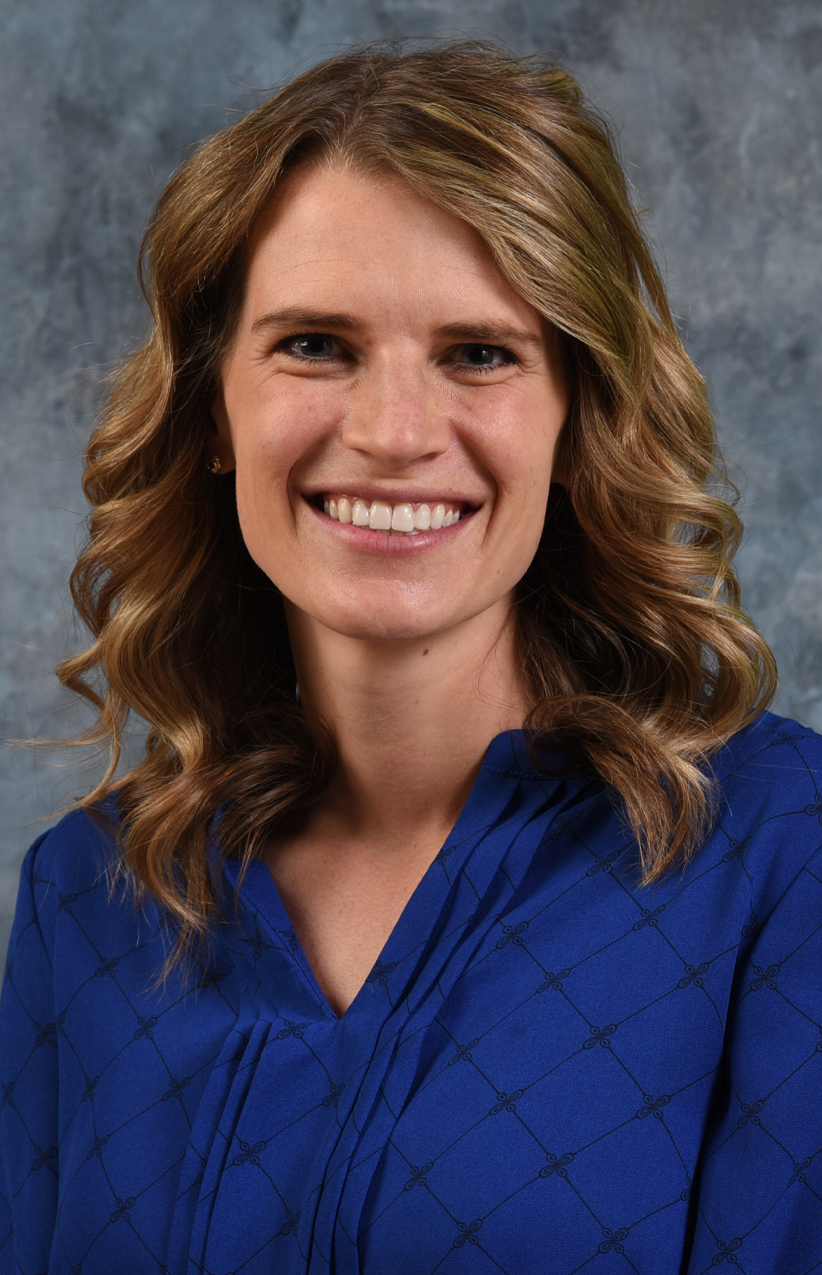 Malorie Hoban: Clinical Pharmacy Specialist, Anticoagulation Education: PharmD from Ohio State UniversityResidency Information: Pharmacy Practice, Cincinnati VAMCBoard Certifications: RPhAreas of Interest: Anticoagulation, Geriatrics, Patient educationKathy Imhoff-Witt: Clinical Pharmacist Specialist, Ambulatory Care (HIV/Endocrine)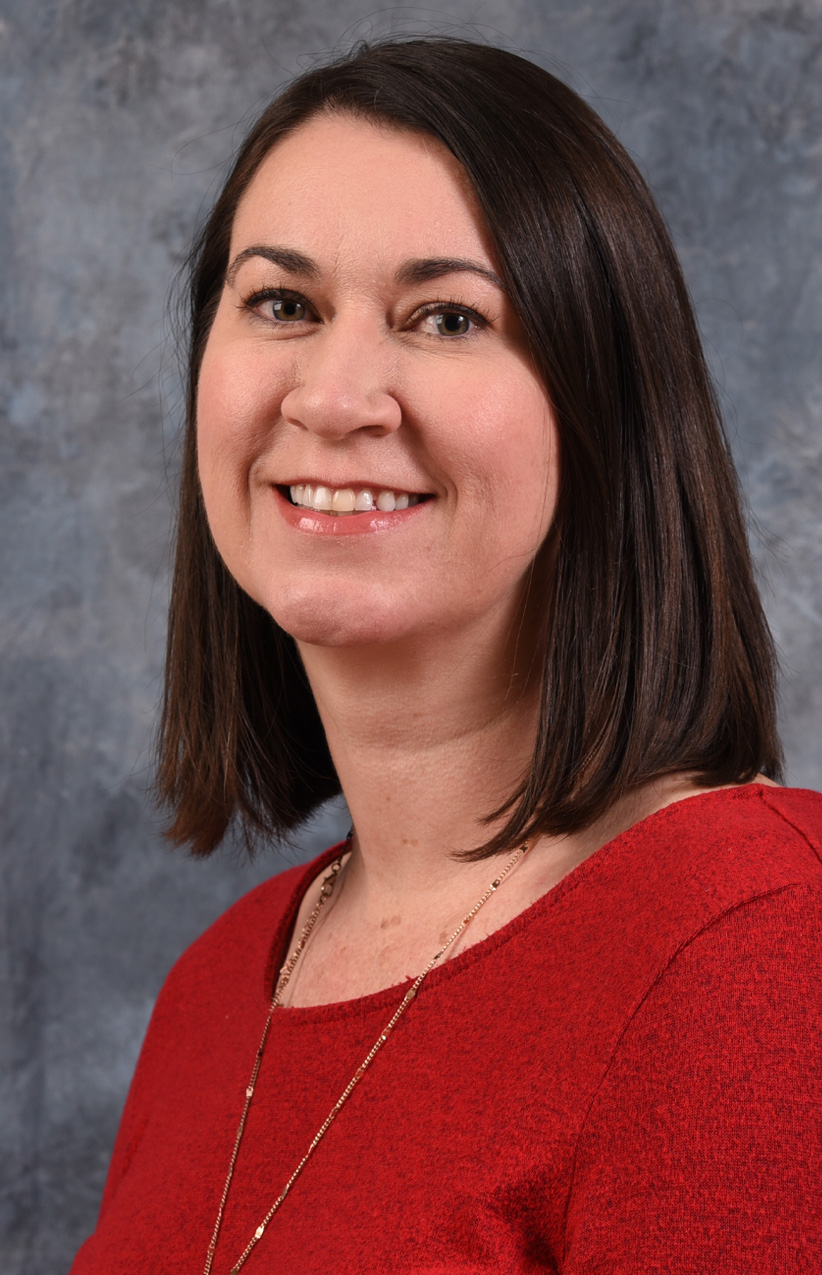 Assistant Adjunct Professor Pharmacy Practice,James L Winkle College of Pharmacy, University of Cincinnati Education: Pharm. D. University of CincinnatiResidency Information: PGY-1 University Hospital, Cincinnati, OH; PGY-2 University Hospital Cincinnati, OH (Specialized in Ambulatory Care)Board Certifications: BCPS  Areas of Interest: Diabetes and HIV	Catie Meier: Clinical Pharmacy Specialist, Primary Care, Pain Management, Home Based Primary Care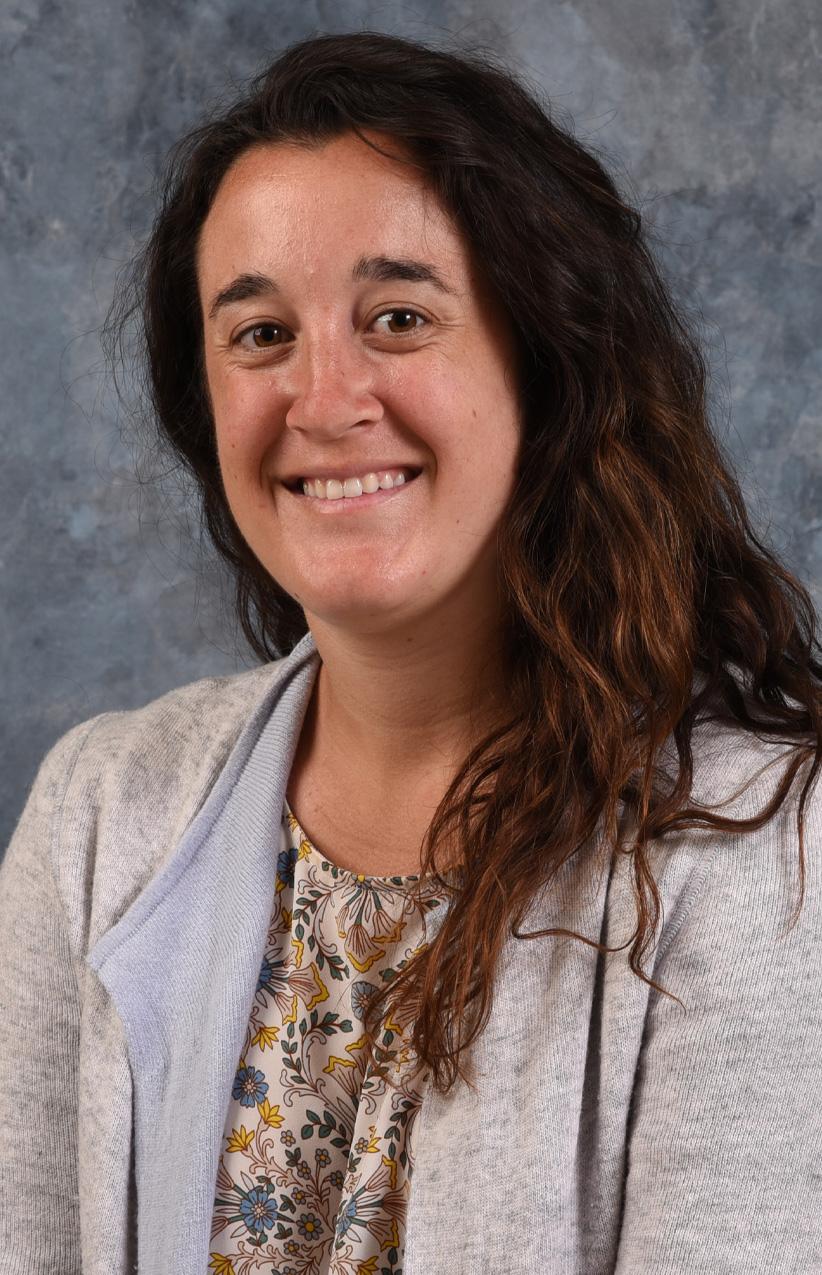 Education: PharmD from the University of Kentucky College of Pharmacy Residency Information: PGY1 Pharmacy Practice - Lexington, KY VAMC, PGY2 Ambulatory Care - Lexington, KY VAMC Board Certifications: BCACP Areas of Interest: Primary Care, Pain Management, Geriatrics, Anticoagulation  Rachel Minrath: Clinical Pharmacy Specialist, Pain Management Education: PharmD from the University of Kentucky College of Pharmacy Residency Information: PGY1 Pharmacy Practice - Lexington, KY VA HCS, PGY2 Pain Management and Palliative Care- Lexington, KY VA HCSBoard Certifications: RPhAreas of Interest: Pain Management, Hospice & Palliative Care, Substance Use Disorders, and Resident and Student Precepting  Krista Noll: Clinical Pharmacy Specialist, Emergency DepartmentEducation: PharmD, Butler University Residency Information: PGY1 Pharmacy Practice – Southern Arizona VA HCS in Tucson, AZPGY2 Critical Care – Malcom Randall VAMC in Gainesville, FL Board Certifications: BCCCPAreas of Interest: Emergency Medicine, Critical Care, Acute CareNatalie O'Toole: Clinical Pharmacy Specialist, Internal Medicine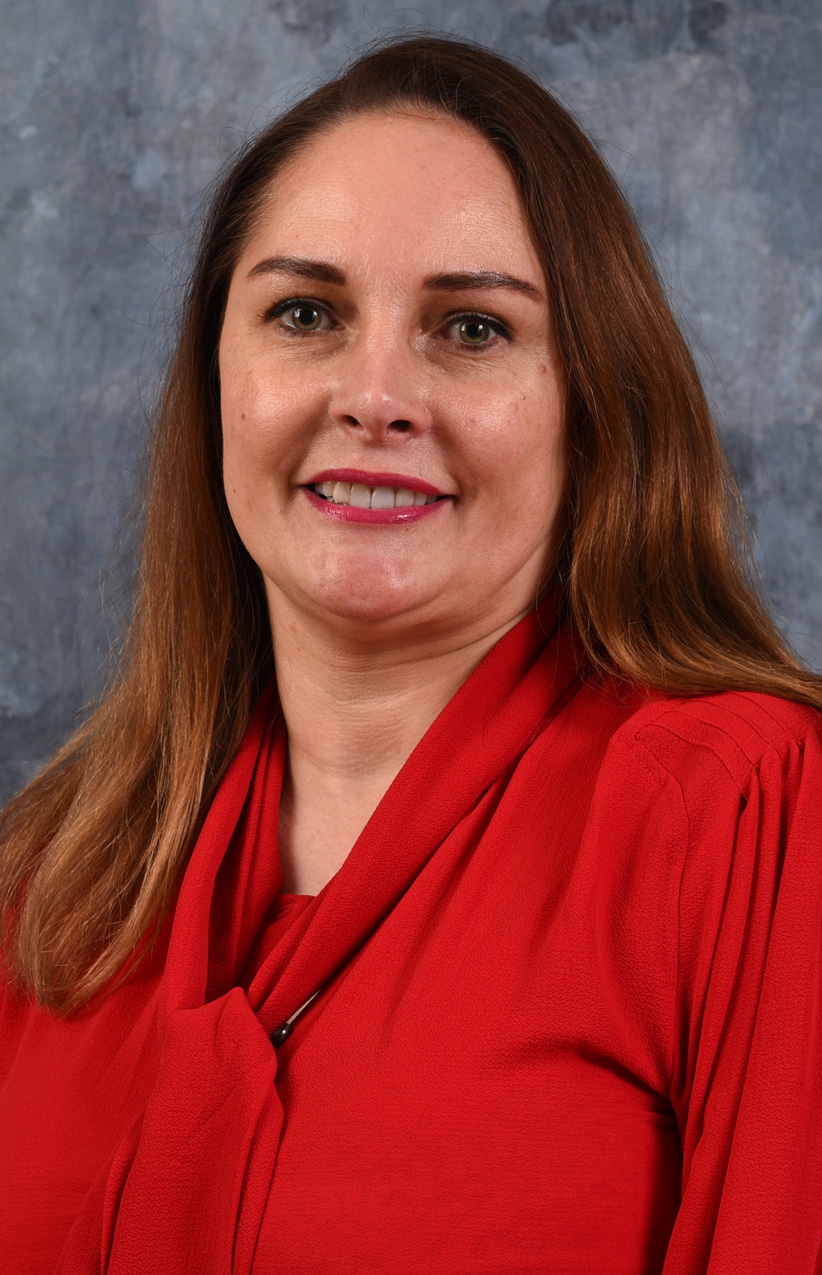 Assistant Adjunct Professor Pharmacy Practice,James L Winkle College of Pharmacy, University of Cincinnati Education: Pharm. D., University of Cincinnati College of Pharmacy  Residency  Information: Pharmacy Practice, Cincinnati VAMC  Board Certifications: BCPSArea of Interest:  Internal medicine disease states management; patient education; Formulary management; Quality improvement; Resident and student educationBrianne Potter: Clinical Pharmacy Specialist, Anticoagulation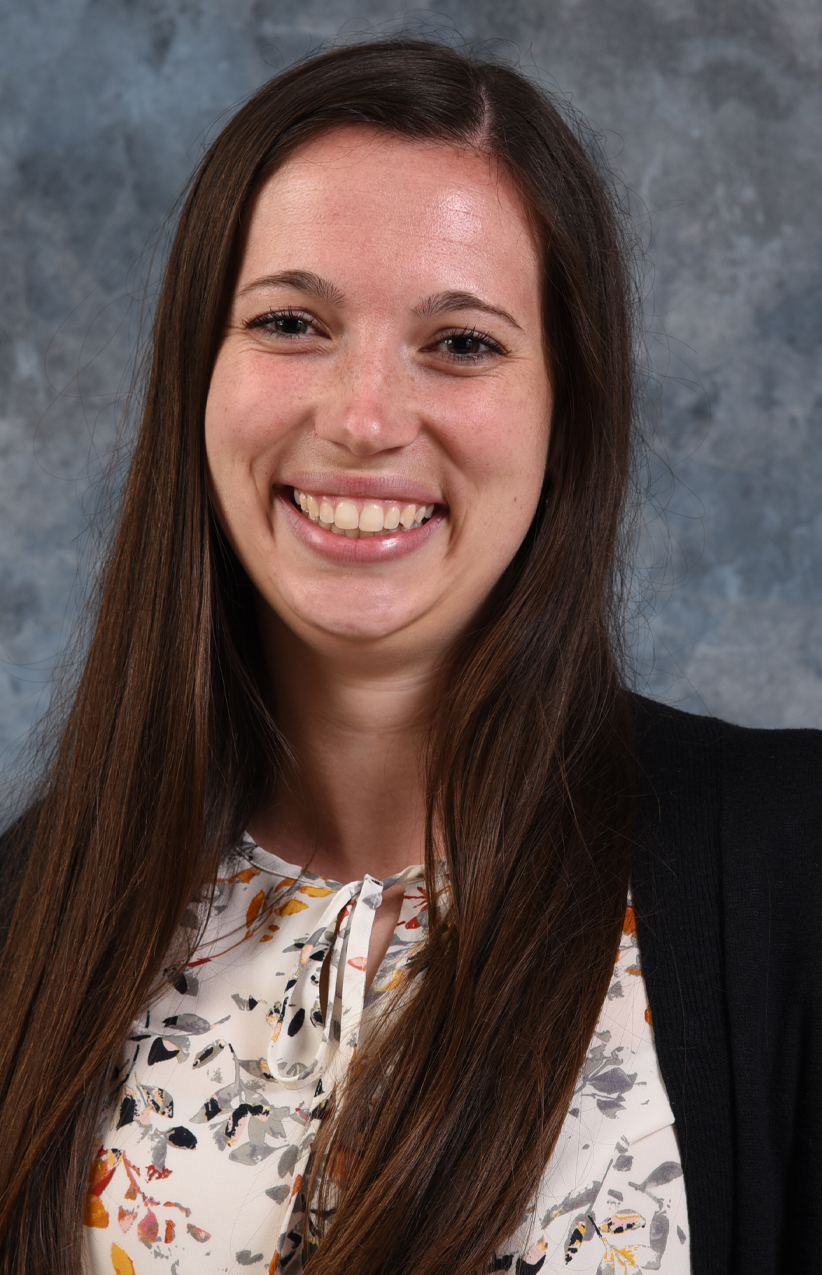 Education: PharmD, Cedarville UniversityResidency Information: PGY-1 Cincinnati VAMC Board Certifications: RPhAreas of Interest: Anticoagulation, Geriatrics, Patient EducationCourtney Ridge: Clinical Pharmacy Specialist, Internal MedicineEducation: Pharm.D., University of Kentucky College of Pharmacy Residency Information: Pharmacy Practice Residency, Cincinnati VAMCBoard Certifications: RPhAreas of Interest: Infectious disease, cardiology Gabrielle Sawyer: Clinical Pharmacy Specialist, Acute CareAssistant Adjunct Professor Pharmacy Practice,James L Winkle College of Pharmacy, University of Cincinnati Education: Pharm. D., Purdue UniversityResidency Information: Pharmacy Practice, Cincinnati VAMCBoard  Certifications:  BCPSAreas of Interest: Hematology/Oncology, Acute careKathryn Schmidt: Clinical Pharmacy Specialist, Anticoagulation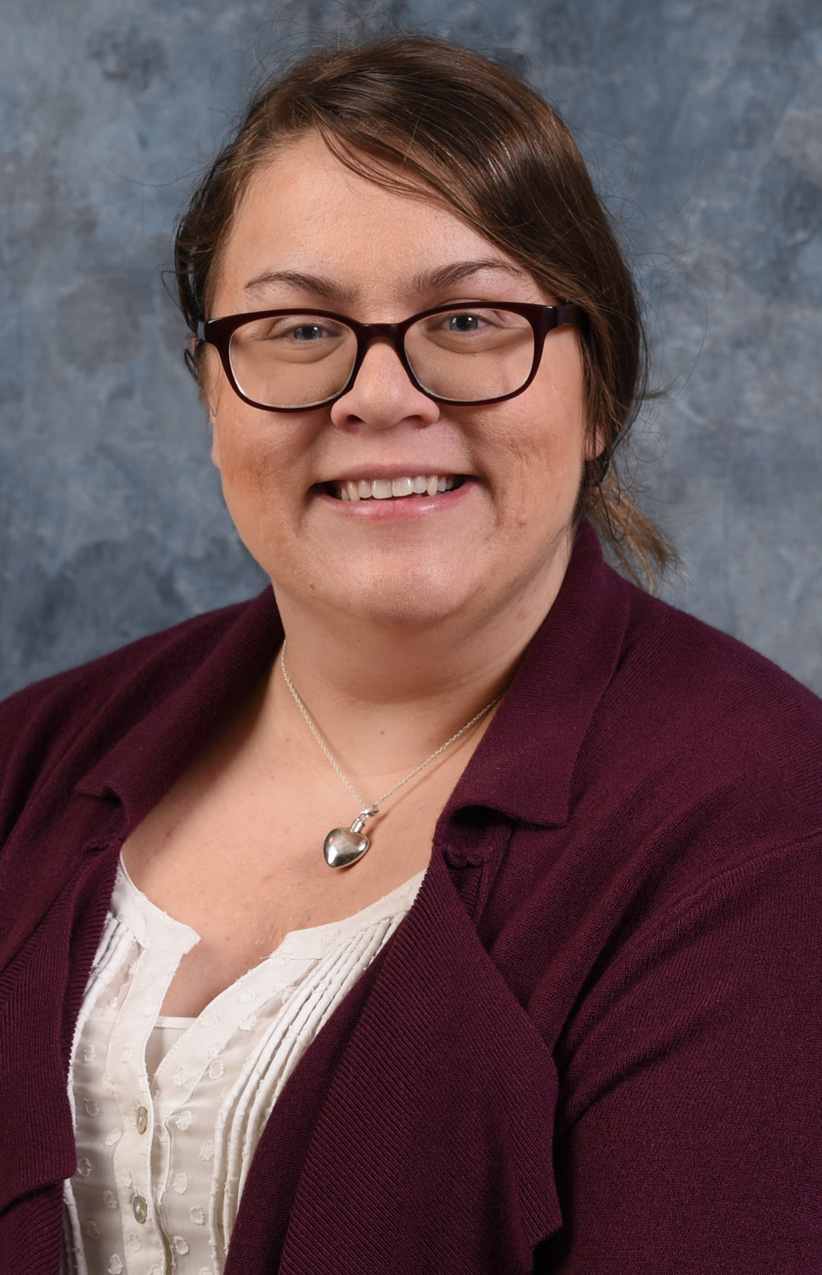 Education: PharmD from Ohio State UniversityResidency Information: Pharmacy Practice, Cincinnati VAMCBoard Certifications: RPhAreas of Interest: Anticoagulation, Cardiology, Patient educationKristen H. Schwetschenau: Clinical Pharmacy Specialist, Primary Care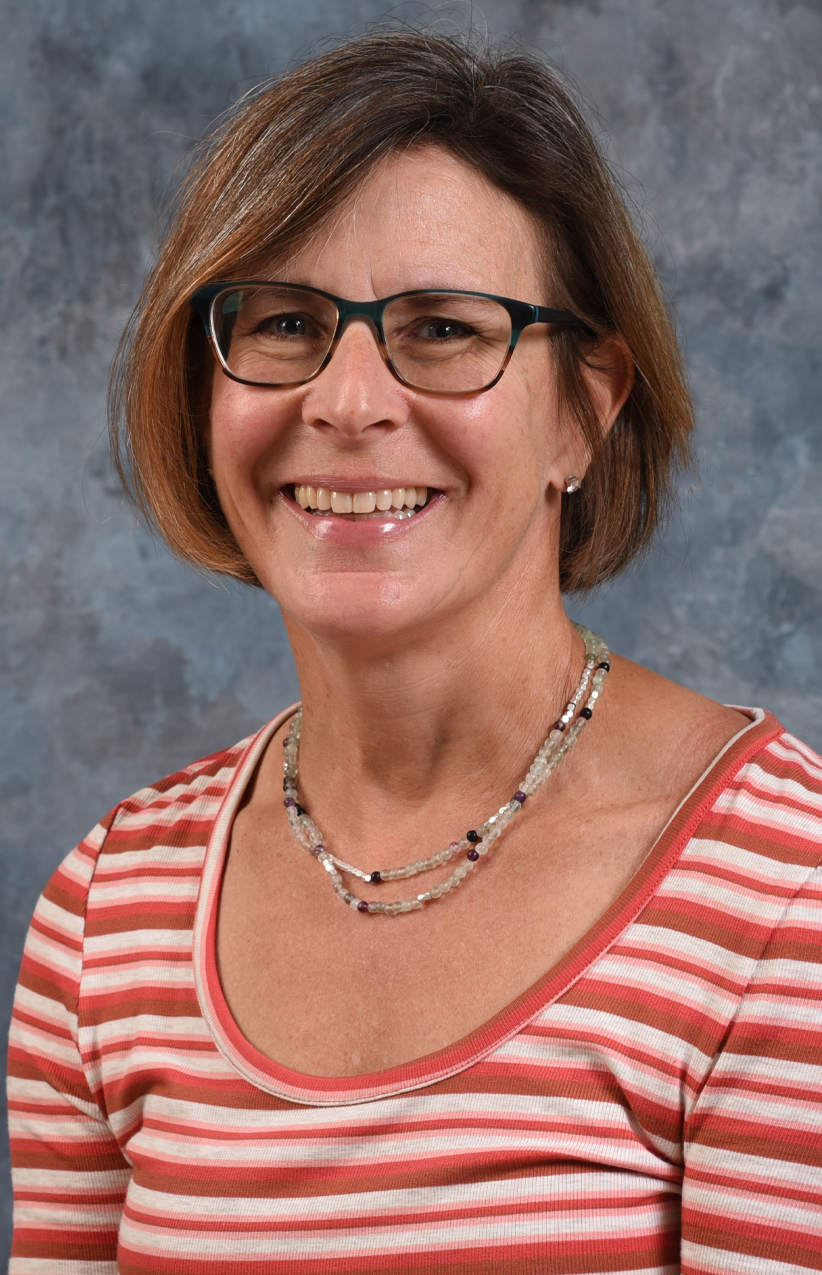 Assistant Adjunct Professor Pharmacy Practice,James L Winkle College of Pharmacy, University of CincinnatiEducation: Pharm BS, Purdue University; Pharm. D., University of Cincinnati Residency information: Primary Care Specialty, St Louis College of Pharmacy and John Cochran VAMC Board Certifications: RPhAreas of Interest: Comprehensive pharmaceutical care pertaining to disease and medical education; Primary care disease state management; Teaching and mentoring of pharmacy residents and studentsNathan Sexton: Clinical Pharmacy Specialist, Internal Medicine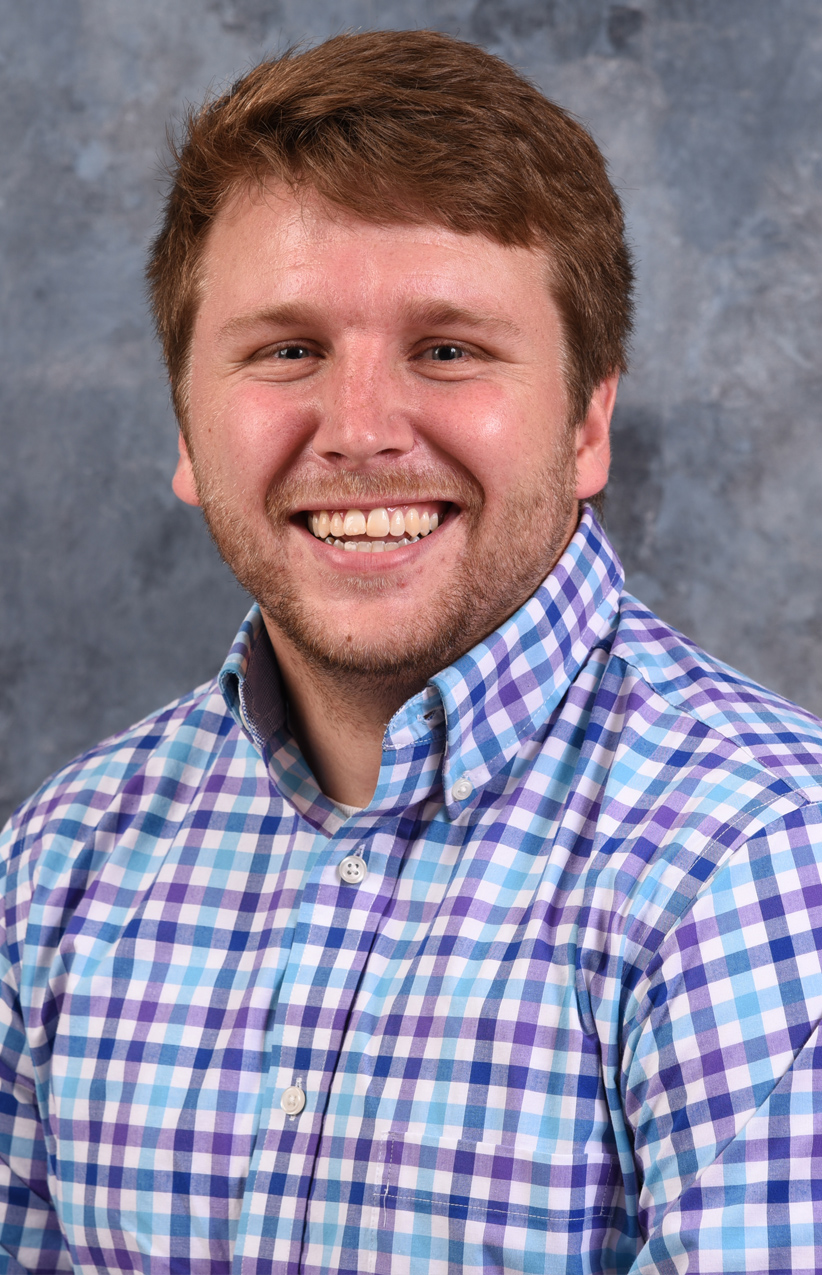 Assistant Adjunct Professor Pharmacy Practice,James L Winkle College of Pharmacy, University of CincinnatiEducation: BS Northern Kentucky University, PharmD, University of CincinnatiResidency Information:  PGY-1 Pharmacy Practice Residency, Cincinnati VAMC Board Certification: BCPS Areas of Interest: Acute Care, Internal Medicine, Infectious DiseasesDana Short: Clinical Pharmacy Specialist, Anticoagulation; Anticoagulation Program Manager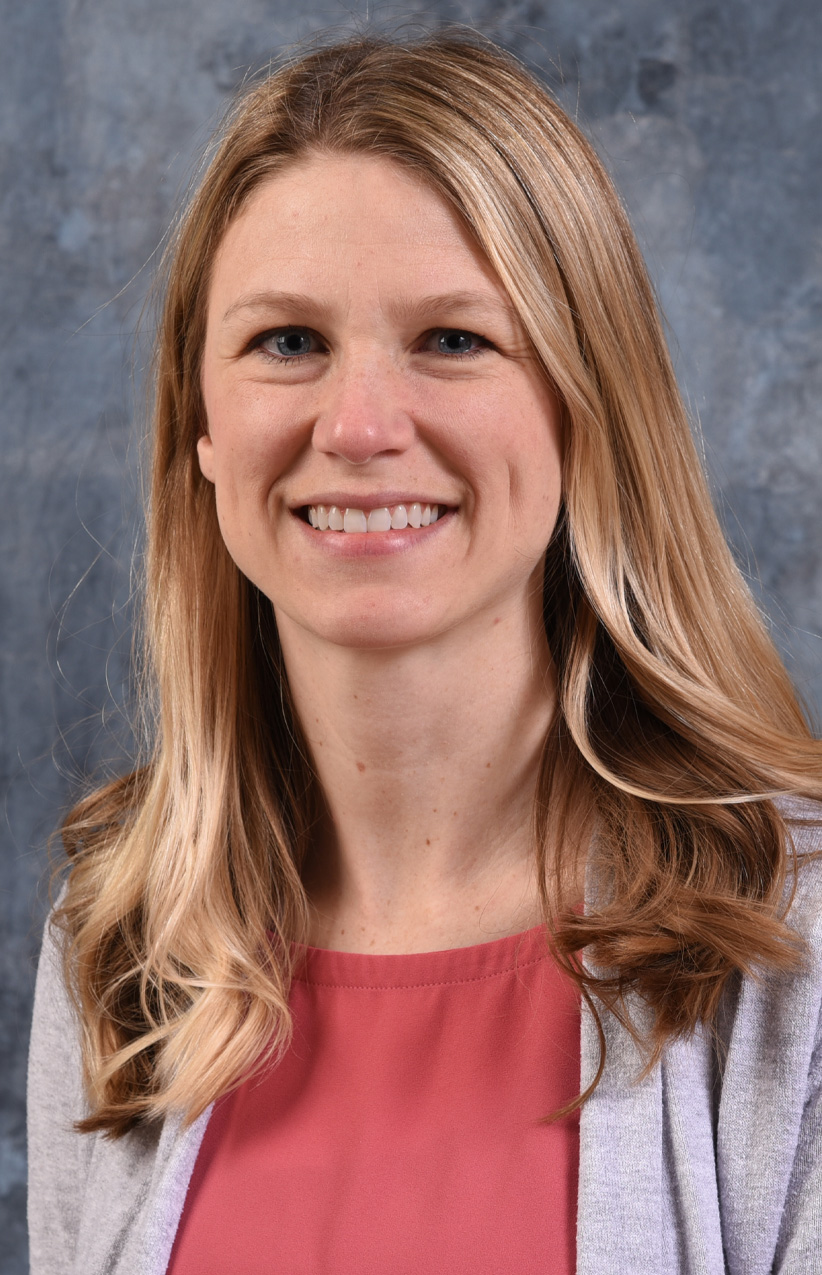 Education: PharmD from the University of ToledoResidency Information:  Pharmacy Practice Residency, Cincinnati VAMC Board Certifications: BCPS, CACPAreas of Interest: Anticoagulation, Cardiology, Patient education, Geriatrics, Resident and student teachingSarah Sutton: Clinical Pharmacy Specialist, Primary Care and Home Based Primary Care 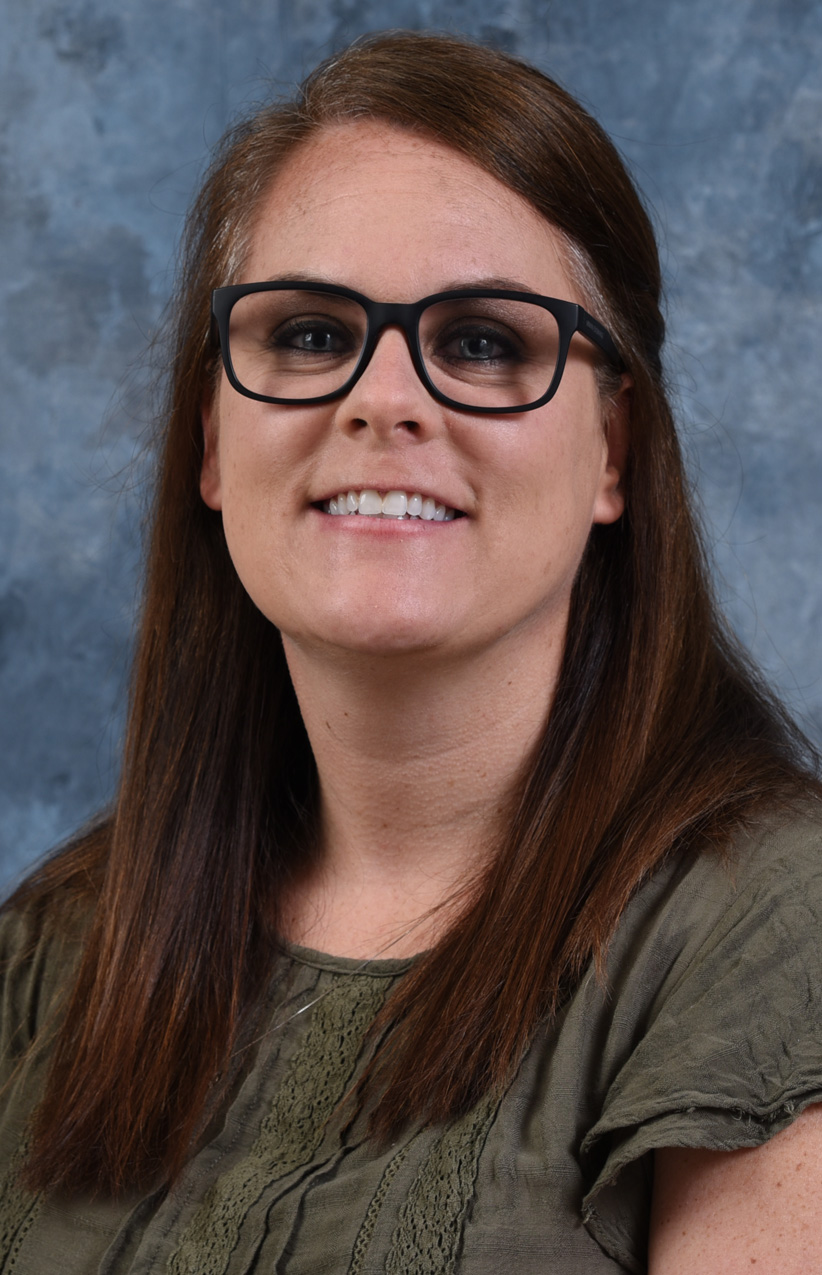 Assistant Adjunct Professor Pharmacy Practice,James L Winkle College of Pharmacy, University of CincinnatiEducation: Pharm.D., Auburn University Harrison School of Pharmacy Residency Information: PGY-1 Pharmacy Practice, Central Alabama VAMCAreas of Interest: Primary Care, EndocrinologyVickie Tate: Clinical Pharmacy Specialist, SICU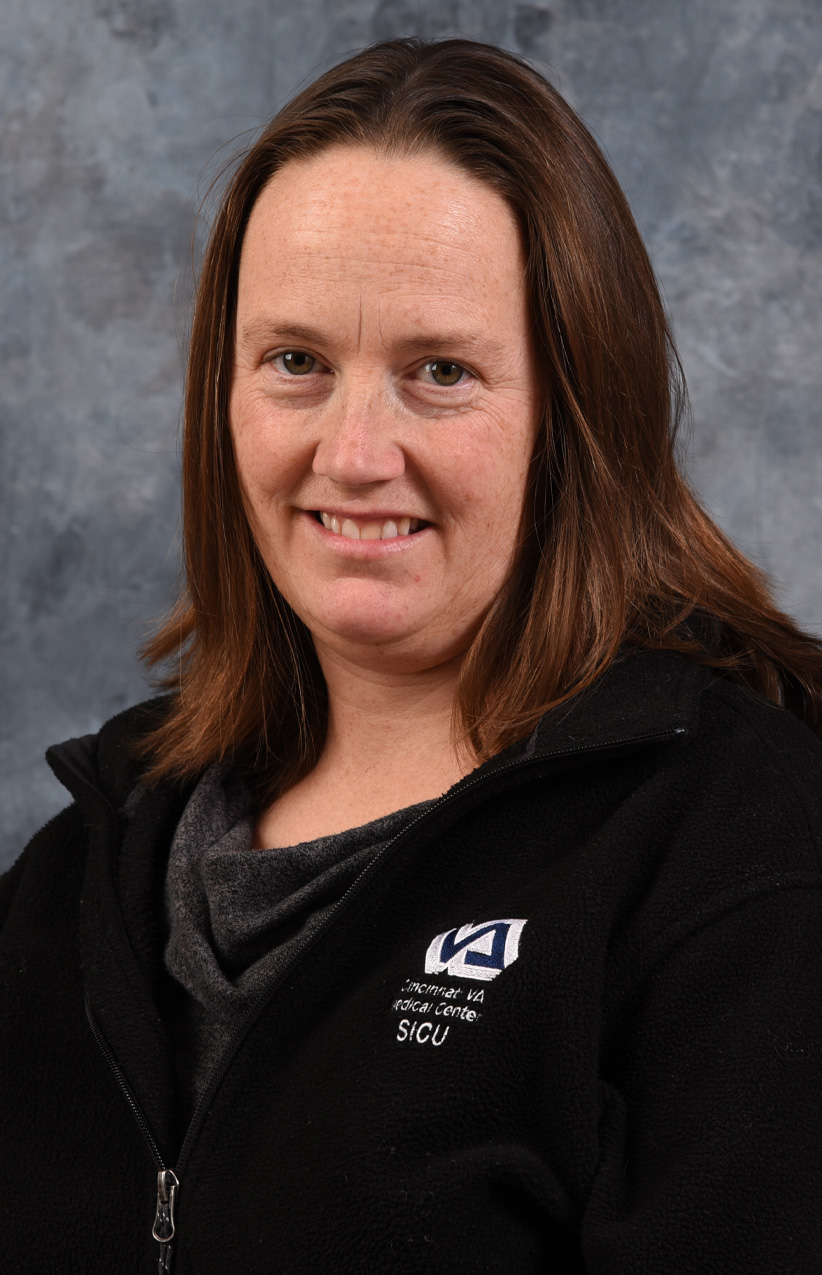 Assistant Adjunct Professor Pharmacy Practice,James L Winkle College of Pharmacy, University of Cincinnati Education: Pharm. D., University of CincinnatiResidency Information: PGY-1 University Hospital Cincinnati, OH; PGY-2 University Hospital Cincinnati, OH (Specialized in Critical Care)Board Certifications: BCPSAreas of Interest: Critical Care, Nutrition, Sedation, Infectious diseaseDarrow G. Thomas: Pharmacy Informatics Program Manager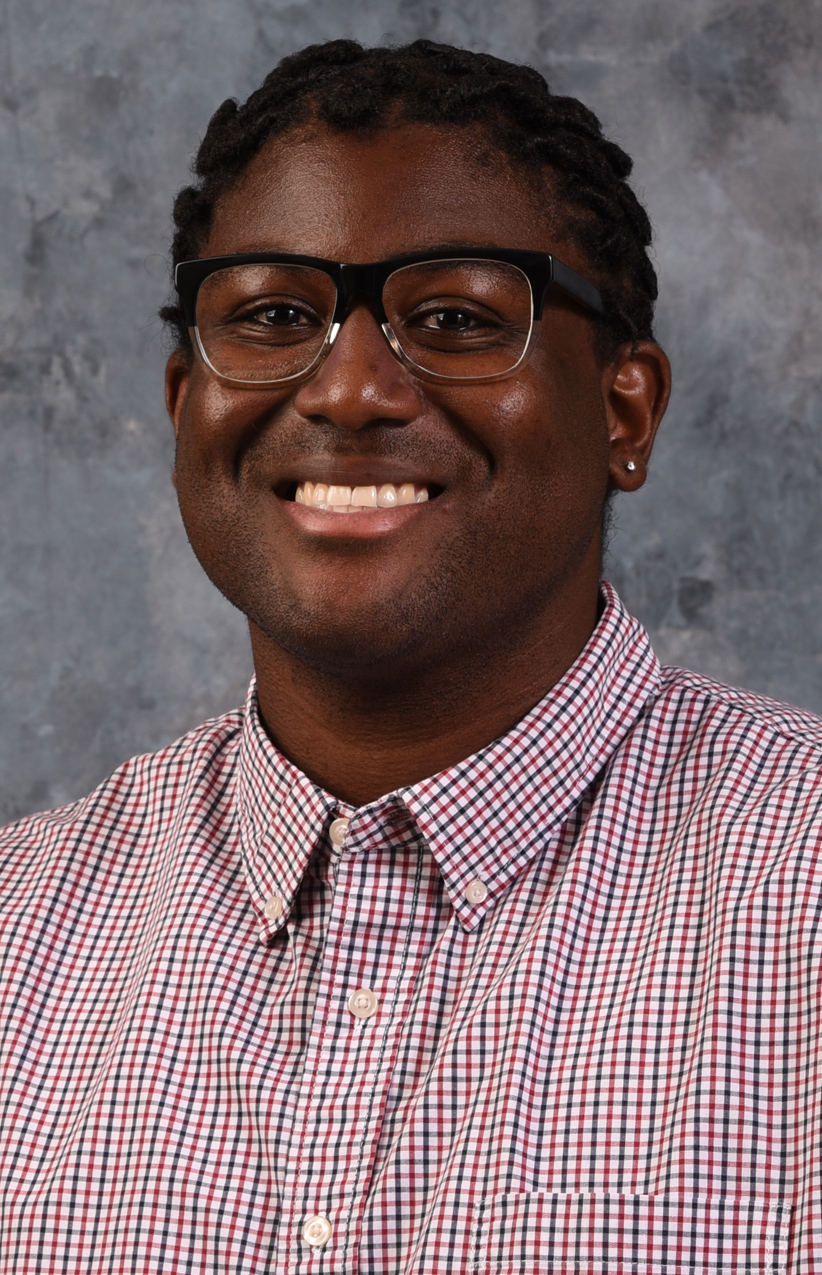 Education: Pharm. D. from Samford University, MBS from Mississippi College, BS from The University of Alabama.Residency Information: PGY1 – Vanderbilt University Medical CenterBoard Certifications: RPhAreas of Interest: Informatics, Pharmacogenomics, Pharmacy Administration, Staff Development, Teaching and Mentoring of pharmacy students and residents, Quality and Process ImprovementBrittany Tomlin: Clinical Pharmacy Specialist, Community Living Center (CLC)Assistant Adjunct Professor Pharmacy Practice,James L Winkle College of Pharmacy, University of Cincinnati Education: Pharm. D., Ohio State UniversityResidency Information: PGY-1 Cincinnati VAMC Board Certifications: BCPSAreas of Interest: Geriatrics, Long Term Care, Hospice and Palliative care, Delaney Wright: Clinical Pharmacy Specialist, Mental Health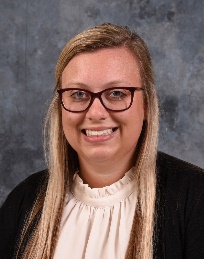 Assistant Adjunct Professor Pharmacy Practice,James L Winkle College of Pharmacy, University of CincinnatiEducation: PharmD, MBA University of Kentucky Residency Information: PGY1 Pharmacy Practice - Cincinnati VAMC, PGY2 Psychiatry - Cincinnati VAMC Board Certification: BCPP    Areas of Interest: Depression, anxiety, PTSD, substance use disorders, suicide prevention